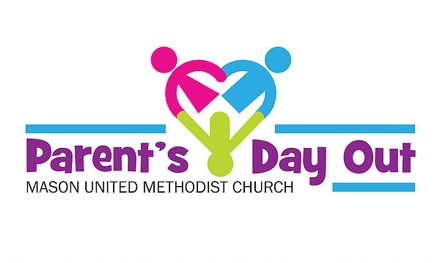 6315 S. Mason Montgomery RoadMason, OH. 45040(513) 398-4741 eschmidt@masonumc.orgRegistration ContractRegister the following child(ren) for Parent’s Day Out at Mason United Methodist Church for the 2019/2020 program.  I understand and agree that a 30-day written notice is required for leaving the program in order to avoid paying the next months fees and that the registration fee is non-refundable. Registration fee is $50.00 per child or $75.00 per family make checks payable to: PDO@MUMCChild(ren) Name(s)____________________________ Birth Date_____________ Gender_____                                  ____________________________ Birth Date_____________ Gender_____                                  ____________________________ Birth Date_____________ Gender_____Mother’s Name_________________________ Father’s Name__________________________Child lives with: _____Mother/Father  ____Mother  ____Father  ____Guardian  ____OtherPhone Number______________________  Email Address_____________________________Address______________________________________________________________________City_________________________________  Zip_____________________________________Church currently attending (if applicable)__________________________________________PDO is currently being offered on Wednesdays only.How did you hear about Parent’s Day Out?_________________________________________Signature of Parent or Guardian____________________________ Date________________